Přeložte věty do angličtiny.Je slunečno.			________________________________________________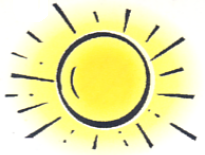 Můžeme jít do parku.		________________________________________________Prší.				________________________________________________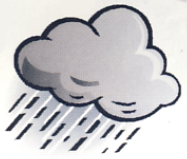 Já mám deštník.		________________________________________________Je větrno.			________________________________________________Já mám draka.			________________________________________________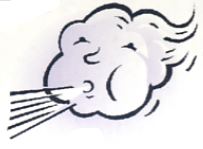 Sněží?				________________________________________________Je chladno?			________________________________________________Přeložte věty do angličtiny.Je slunečno.			________________________________________________Můžeme jít do parku.		________________________________________________Prší.				________________________________________________Já mám deštník.		________________________________________________Je větrno.			________________________________________________Já mám draka.			________________________________________________Sněží?				________________________________________________Je chladno?			________________________________________________Přeložte věty do angličtiny.Je slunečno.			________________________________________________Můžeme jít do parku.		________________________________________________Prší.				________________________________________________Já mám deštník.		________________________________________________Je větrno.			________________________________________________Já mám draka.			________________________________________________Sněží?				________________________________________________Je chladno?			________________________________________________